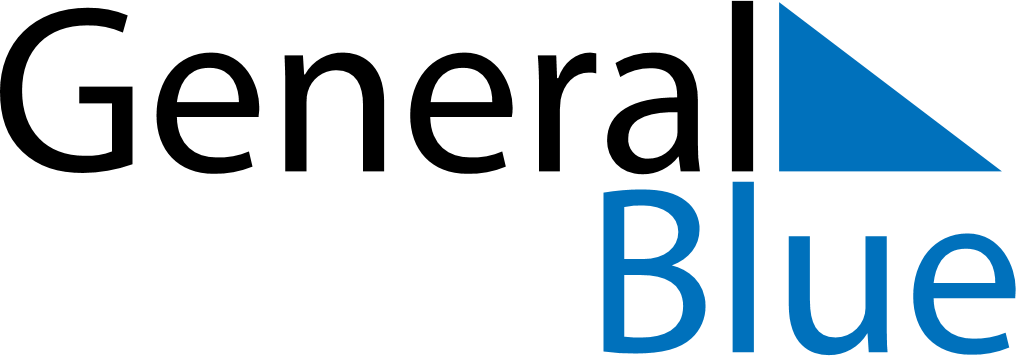 March 2019March 2019March 2019IrelandIrelandSUNMONTUEWEDTHUFRISAT1234567891011121314151617181920212223St. Patrick’s DaySt. Patrick’s Day (substitute day)2425262728293031Mother’s Day